Scopo della presente procedura è definire le metodologie di controllo delle infrastrutture dell’Istituto. Per infrastrutture si intendono:Aule per la formazione ed esercitazione;Attrezzature (computer, lavagne luminose, schermi interattivi);Kit per esercitazione;Libri e dispenseIl Responsabile dell’Ufficio Tecnico ha la responsabilità di:gestire la manutenzione ordinaria e straordinaria dell’Istitutosupporto tecnico all’attività didatticaapprovvigionamento materialigestione dei fornitoricollaudo delle strumentazioni e/o apparecchiatureaggiornamento degli inventaricollaborazione con il RSPPIl Responsabile di Laboratorio (docente) ha la responsabilità di gestire le attrezzature in conformità di quanto predisposto dall’Istituto e di rilevare le eventuali difformità riscontrate.L’Assistente Tecnico assegnato al laboratorio ha la responsabilità della manutenzione ordinaria e periodica delle attrezzature e della registrazione delle avvenute manutenzioni.L’Assistente Tecnico di laboratorio e gli ITP hanno la responsabilità di preparare i Kit di esercitazione.I Docenti hanno la responsabilità di verificare, prima dell’inizio della lezione/esercitazione, la conformità e le dotazioni d’aula/di laboratorio, la gestione fisica di ciò è affidata all’assistente tecnico del laboratorio.Il DSGA ha la responsabilità di gestire l’inventario dell’Istituto relativo a libri dispense, riviste ecc. e vigilare sul prestito/restituzione.La Provincia esercita in materia di edilizia scolastica i compiti attribuiti dalla legislazione statale e regionale che sono connessi alla istruzione secondaria superiore e alla formazione professionale e si interfaccio con l’Ufficio Tecnico.L’Istituto definisce, predispone e mantiene efficienti le infrastrutture necessarie per garantire la conformità dei servizi offerti.Le infrastrutture comprendono:Aule per la formazione ed esercitazione;Attrezzature (computer e lavagne luminose);Kit per esercitazione;Viene garantita la manutenzione delle attrezzature utilizzate come definito dal seguente flusso:I. Inserimento nel piano di manutenzione (PdM)L’attrezzatura è inserita nel programma di manutenzione/controllo (MOD 7.1.3_1) che ne gestisce le scadenze e le modalità di intervento registrandone gli esiti.Con particolare riferimento alla gestione di hardware e software presenti presso l’Istituto, è garantita la corretta gestione della manutenzione ordinaria e straordinaria attraverso la definizione di interventi programmati con i tecnici informatici; in particolare vengono svolte, con la periodicità riportata nel programma, le seguenti attività:Aggiornamenti software necessari;Aggiornamento anti-virusPulizia, Controllo e Deframmentazione disco rigidoII. Attuazione e controllo del Piano di Manutenzione Durante lo svolgimento delle attività sarà effettuata e registrata la manutenzione prevista a cura del responsabile sul MOD 7.1.3_2.Il RSGQ controllerà l’avanzamento del PDM e se necessario definirà delle opportune azioni correttive.III. Valutazione del Piano di ManutenzioneAnnualmente l’analisi degli indicatori relativi alla manutenzione è oggetto di riflessione in sede di riesame della Direzione.Tale analisi è volta all’individuazione delle seguenti caratteristiche delle attrezzature:costo di manutenzione (ordinaria e straordinaria);rapporto tra il costo di manutenzione e reale utilizzazione delle attrezzature (analisi costi/benefici);Tali analisi portano alle seguenti valutazioni:proseguo del programma manutentivo;sostituzione del bene;dismissione del bene.Gli Assistenti Tecnici prima dell’inizio delle lezioni, sono tenuti a verificare le dotazioni di aula, e degli eventuali Kit per esercitazioni da utilizzare, verificando la rispondenza alle esigenze della lezione.Tale controllo deve essere registrato sul modello MOD 7.1.3_3 a cura dell’Assistente Tecnico e verificato a cura del docente. Ogni mese, salvo diversa tempistica, gli Assistenti Tecnici dovranno provvedere alla verifica di tutte le dotazioni di laboratorio annotando sul MOD 7.1.3_2 eventuali anomalie o rotture che saranno comunicate al RSGQ il quale insieme al DS valuterà le azioni da intraprendere. Per kit di esercitazione si intende l’insieme degli strumenti, pubblicazioni, ed altre attrezzature necessarie allo svolgimento di una lezione tecnico pratica.I contenuti di tali Kit sono definiti dal docente. La calendarizzazione delle esercitazioni avviene tramite apposite riunioni in cui gli ITP (insegnanti tecnico pratici) informano gli assistenti Tecnici riguardo il periodo di svolgimento delle stesse al fine di permettere la predisposizione preventiva dei kit necessari.Gli Assistenti Tecnici e gli ITP provvederanno alla loro preparazione e registrazione sul modello MOD 7.1.3_4. La firma del docente su tale modello attesta la verifica del materiale del kit.L’Istituto gestisce il proprio patrimonio letterario attraverso un inventario MOD 7.1.3_5.A ogni prestito ed ogni restituzione (docente o allievo) esso sarà registrato sul MOD 7.1.3_6 sempre a cura del Responsabile di BibliotecaMOD 7.1.3_1	Programma di ManutenzioneMOD 7.1.3_2	Registrazione controlli attrezzatureMOD 7.1.3_3	Controllo dotazioni di laboratorio e d’aulaMOD 7.1.3_4	Kit esercitazioni MOD 7.1.3_5	Inventario libri, riviste e dispenseMOD 7.1.3_6	Prelievo, restituzione di libri, riviste e dispenseMOD 7.1.3_7	Registro Attività di LaboratorioTutta la documentazione (Registri, modulistica, ecc) va conservata per tutta la durata dell’anno in corso presso il laboratorio a cui afferisce, al termine dell’anno scolastico (31 agosto) va archiviata presso l’Ufficio Tecnico.Le informazioni documentate sono:MOD 7.1.3_1	Programma di ManutenzioneMOD 7.1.3_2	Registrazione controlli attrezzatureMOD 7.1.3_5	Inventario libri, riviste e dispensePROCEDURA INTERNA PGI_04.04 (RIF. MSGQ SEZ.7.1.3)GESTIONE DELLE INFRASTRUTTUREPROCEDURA INTERNA PGI_04.04 (RIF. MSGQ SEZ.7.1.3)GESTIONE DELLE INFRASTRUTTUREPROCEDURA INTERNA PGI_04.04 (RIF. MSGQ SEZ.7.1.3)GESTIONE DELLE INFRASTRUTTUREPROCEDURA INTERNA PGI_04.04 (RIF. MSGQ SEZ.7.1.3)GESTIONE DELLE INFRASTRUTTUREPROCEDURA INTERNA PGI_04.04 (RIF. MSGQ SEZ.7.1.3)GESTIONE DELLE INFRASTRUTTUREINDICE DEI CONTENUTIINDICE DEI CONTENUTIINDICE DEI CONTENUTIINDICE DEI CONTENUTIINDICE DEI CONTENUTI1.1.SCOPO SCOPO SCOPO 2.2.CAMPO DI APPLICAZIONECAMPO DI APPLICAZIONECAMPO DI APPLICAZIONE3.3.RESPONSABILITA’ RESPONSABILITA’ RESPONSABILITA’ 4.4.MODALITA’ OPERATIVEMODALITA’ OPERATIVEMODALITA’ OPERATIVE4.14.1MANUTENZIONE DELLE ATTREZZATUREMANUTENZIONE DELLE ATTREZZATUREMANUTENZIONE DELLE ATTREZZATURE4.24.2CONTROLLO DELLE DOTAZIONI DEI LABORATORICONTROLLO DELLE DOTAZIONI DEI LABORATORICONTROLLO DELLE DOTAZIONI DEI LABORATORI4.34.3KIT ESERCITAZIONIKIT ESERCITAZIONIKIT ESERCITAZIONI4.44.4INVENTARIO LIBRI, RIVISTE E DISPENSEINVENTARIO LIBRI, RIVISTE E DISPENSEINVENTARIO LIBRI, RIVISTE E DISPENSE5.5.MODULISTICAMODULISTICAMODULISTICA6.6.INFORMAZIONI DOCUMENTATEINFORMAZIONI DOCUMENTATEINFORMAZIONI DOCUMENTATEREVISIONIREVISIONIREVISIONIREVISIONIREVISIONIN° REV.DATA APPROV.DATA APPROV.DESCRIZIONEDESCRIZIONE0019.09.201919.09.2019Prima Emissione della proceduraPrima Emissione della proceduraVerificata il 19.09.2019RSGQVerificata il 19.09.2019RSGQVerificata il 19.09.2019RSGQApprovata il 19.09.2019RSGQEmessa il 19.09.2019RD1. SCOPO E CAMPO DI APPLICAZIONE2. RESPONSABILITÀ3. MODALITÀ OPERATIVE3.1 Manutenzione delle attrezzatureManutenzione attrezzature ed auleManutenzione attrezzature ed auleManutenzione attrezzature ed auleManutenzione attrezzature ed auleManutenzione attrezzature ed auleFlussoDoc in/outResponsabileInformazione documentata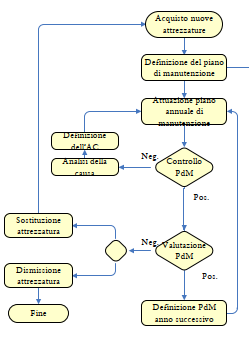 Piani di manutenzione annualeResponsabile di laboratorio+ Assistente TecnicoMOD 7.1.3_13.2 Controllo delle dotazioni dei laboratori3.3 Kit esercitazioni3.4 Inventario libri, riviste e dispense4. MODULISTICA5. INFORMAZIONI DOCUMENTATE 